UNIVERSIDAD NACIONAL JOSÉ FAUSTINO SÁNCHEZ CARRIÓN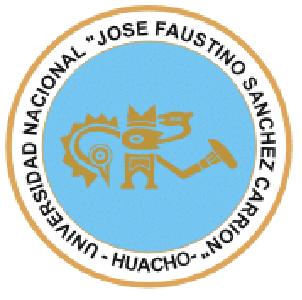 FACULTAD DE CIENCIAS ADMINISTRATIVAS, TURISMO Y NEGOCIOS INTERNACIONALESSÍLABO  DE TALLER DE ORATORIAINFORMACIÓN GENERAL1.1 Departamento Académico	: Ciencias Administrativas, Turismo y Negocios Internacionales1.2 Escuela	: Gestión en Turismo y Hotelería1.3 Profesor	: M(a) Mariela Espinoza Vizquerra1.4 Ciclo	: segundo “A”  y “B”1.5 Pre requisito	: Ninguno1.6 Código	: 44-03-2571.7 Horas	: 03 HT: 01  -   HP: 021.8 Créditos	: 021.9 Semestre	: 2014 – II1.10 Correo electrónico	: profmarielaev@hotmail.com1.11Teléfono	: 9943287071.12CPPE                                : 0116017477SUMILLAEl curso Taller de Oratoria busca incidir en el manejo progresivo y eficiente de la palabra mediante exposiciones y discurso, el dominio de los recursos no verbales; así como también el reforzamiento de su autoestima y capacidad de liderazgo.COMPETENCIASConoce y valora la importancia de la comunicación HumanaDesarrolla las capacidades de expresión oral desarrollando técnicas de la oratoriaDescribe, estructura y redacta con acierto discursos formalesCONTENIDOS CURRICULARES TRANSVERSALESDesarrolla habilidades y técnicas lingüísticas para comunicarse eficaz y libremente demostrando sensibilidad social y competencia dialógica. Desarrolla su pensamiento cultural, científico y tecnológicoToma de conciencia sobre los conocimientos y habilidades que requiere a cerca de la OratoriaUNIDADESUNIDAD I: LA ORATORIA Y SUS RECURSOSUNIDAD II: RECURSOS DE LA ORATORIAUNIDAD III: EL DISCURSOUNIDAD IV: PRÁCTICA DISCURSIVA INTENSIVAESTRATEGIAS METODOLÓGICAS.RECURSOS, MEDIOS Y MATERIALES EDUCATIVOSSISTEMA DE EVALUACIÓNLas evaluaciones serán de acuerdo al reglamento académico vigente y cronograma oficial.Participación en evaluaciones parciales y finales.Participación en las prácticas intensivas de oratoria.Participación en las actividades y elaboración de trabajos de investigación individual.La calificación será vigesimal, la nota aprobatoria mínima será once (11).PF = PP1 (0.35) + PP2 (0.35) + PP3 (0.30) /3BIBLIOGRAFÍA COMPLEMENTARIAALTAMIRANO JULCA, Yamandú.El arte de la oratoria,san Marcos, s/aÁVILA, Raúl. La lengua y los hablantes. México.1994,Trillas.  CORNEJO, Miguel Ángel. Como Ser un Líder (2001). México.GRACIDA JUAREZ, Isabel y otros. Comprensión y Producción de Textos (2003).México.FERNÁNDEZ COLLADO, Carlos    (2001)    La comunicación humana en el mundo contemporáneo. Me Graw Hill. México.HILDEBRANDT, Martha (2003) El habla culta o lo que debiera serlo. Lima, Escuela Nueva.JANNER, Greville. Como Hablar en Público, 1992, España.MENDOZA AYALA, Orlando. Oratoria y Liderazgo. (2004). Lima.  OBREGON PAZ, Víctor. El Arte de Hablar en Público (2006). México.QUINTANA, Martin y MUÑOZ, Antonio.Los mejores discursos políticos,Amaru editores, 1995, Lima.REAL ACADEMIA ESPAÑOLA DE LA LENGUA (2001) Diccionario de la Lengua Española. Madrid. Espasa Calpe.SECO, Manuel (2002) Diccionario de Dudas y Dificultades de la Lengua española. Madrid, Espasa Calpe.………………………………………………..M(a) Mariela Espinoza VizquerraDNU 261CAPACIDADESCONTENIDOSSEMANAExplica el objetivo de estudio de la OratoriaPresentación y explicación del cursoLa Oratoria, orígenes, exponentes Tipos de oratoriaLectura motivadora1 Define, clasifica y describe con propiedad el lenguaje y sus elementos.El oradorCualidades básicas del buen oradorEl auditorioControl de ruidos e interrupcionesLectura motivadora2 Conoce técnicas para el dominio corporal, gestual y de la vozLos nerviosEl estiloLa expresión corporal Posturas y gestosAdemanesLa emisión de la vozEjercicios prácticos3  Aplica con corrección la ortografía especial en el marco de la redacciónConocimiento del públicoSensibilidad y tactoHonores y elogiosLa persuasión Lectura motivadora4CAPACIDADESCONTENIDOSSEMANAConoce y utiliza recursos básicos en la oratoria MicrófonosAyudas visuales apuntescitasAnálisis y comentario del discurso de Manuel González Prada.5Reconoce la importancia del uso de mapas para la consolidación de la información.El mapa mental El mapa graficoEl mapa semánticoEjercicios aplicativos 6Lee y valora textos formales Control de lectura Comentarios y juicios críticos7Lee y analiza los distintos tipos de textos y reconoce los elementos de la estructura internoSustentación de trabajos ( I ) Comentarios y valoración de las exposiciones  8EVALUACIÓN PARCIAL                                                                      9EVALUACIÓN PARCIAL                                                                      9EVALUACIÓN PARCIAL                                                                      9CAPACIDADESCONTENIDOSSEMANAConoce la estructura interna del discurso para su correcta redacción.El discursoTipos de discursosEstructura del discursoLectura motivadora10Conoce las estrategias para dominar al público.Los tópicos y las frases hechas.La auto adulaciónComo control al públicoNormas de procedimiento para debates.11 Conoce y redacta con corrección los  documentos propios de su profesión. Redacción de discursosSustentación de discursos12CAPACIDADESCONTENIDOSSEMANAAplica sus conocimientos de oratoriaPráctica intensiva ( I )Evaluación13Aplica sus conocimientos de oratoriaPráctica intensiva ( II)Evaluación 14Aplica sus conocimientos de oratoria. Practica intensiva( III)Evaluación15Aplica sus conocimientos de oratoria Practica intensiva (IV) evaluación  16EVALUACIÓN FINAL                                                                          17EVALUACIÓN FINAL                                                                          17EVALUACIÓN FINAL                                                                          17PROCEDIMIENTOSACTIVIDADESINTERROGANTES O PROBLEMAS  PRIORITARIOS.CLASES TEÓRICASDesarrollo de los temas.Diálogo y debates.Proporcionar los conocimientos y aspectos primordiales del curso.Propician el dialogo y debate  alturado.CLASES PRÁCTICASDesarrollo las técnicas de oratoria.Plasmar los conocimientos teóricos en las diversas prácticas de oratoria.MEDIOS DIDÁCTICOSMATERIALES DIDÁCTICOSMEDIOS AUDIOVISUALESPalabra hablada: exposición  y dialogo.Medios visuales: organizadores visuales, gráficos, láminas, pizarra, plumones, mota.Palabra escrita: libros, párrafos, textos, separatas, guías de práctica.Fólder.Cuaderno.Papelógrafos.Papel bond.Cinta adhesiva.Periódicos.Cartulina.Fotocopias.DVDComputadora.Software.Data display.Internet.